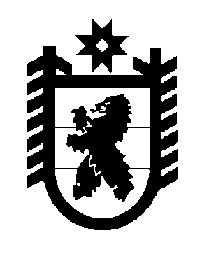 Российская Федерация Республика Карелия    ПРАВИТЕЛЬСТВО РЕСПУБЛИКИ КАРЕЛИЯПОСТАНОВЛЕНИЕот  9 июля 2013 года № 218-Пг. Петрозаводск Об утверждении Порядка отнесения муниципальных образований в Республике Карелия к районам инвестиционного стимулирования  В соответствии с Законом Республики Карелия от  5 марта 2013 года № 1687-ЗРК «О государственной поддержке инвестиционной деятельности в Республике Карелия»  Правительство Республики Карелия п о с т а н о в л я е т:Утвердить прилагаемый  Порядок отнесения муниципальных образований в Республике Карелия к районам инвестиционного стимулирования.            Глава Республики  Карелия                                                            А.П. ХудилайненУтвержден постановлениемПравительства Республики Карелияот 9 июля 2013 года № 218-ППорядок отнесения муниципальных образований в Республике Карелия к районам инвестиционного стимулированияНастоящий Порядок определяет процедуру отнесения городских округов или поселений, входящих в состав муниципального района (далее – муниципальные образования), к районам инвестиционного стимулирования.К районам инвестиционного стимулирования подлежат отнесению муниципальные образования, имеющие за отчетный финансовый год  уровень фактической бюджетной обеспеченности  на одного жителя муниципального образования ниже среднего уровня по муниципальным образованиям в Республике Карелия.  Министерство финансов Республики Карелия на основании предоставленных отчетов муниципальных образований об исполнении местных бюджетов:        определяет  уровень фактической бюджетной обеспеченности  на одного жителя муниципального образования путем отнесения  объема налоговых доходов, фактически поступивших  в отчетном финансовом году в бюджет соответствующего муниципального образования, к численности жителей, проживающих на территории  муниципального образования;         определяет средний уровень фактической бюджетной обеспеченности  на одного жителя муниципального образования путем отнесения объема налоговых доходов, фактически поступивших в отчетном финансовом году в бюджеты муниципальных образований, к численности жителей Республики Карелия;        в срок до 1 апреля текущего года направляет в Министерство экономического развития Республики Карелия сводную информацию об уровне фактической бюджетной обеспеченности на одного жителя муниципального образования за предшествующий финансовый год каждого муниципального образования.Министерство экономического развития Республики Карелия на основе представленной Министерством финансов Республики Карелия информации в срок до 1 мая текущего года:           определяет муниципальные образования, уровень фактической  бюджетной обеспеченности на одного жителя муниципального образования которых ниже среднего уровня по муниципальным образованиям в Республике Карелия;        вносит в установленном порядке в Правительство Республики Карелия проект правового акта Правительства Республики Карелия об отнесении муниципальных образований в Республике Карелия к  районам инвестиционного стимулирования. _______________